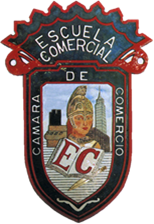 ESCUELA COMERCIAL CÁMARA DE COMERCIOMateria: ORIENTACIÓN VOCACIONAL LAS FAMILIAS PROFESIONALESOBJETIVO Entender la divison, funciones y formas en que se dividen las familias profecionales.INSTRUCCIONESInvestigar los siguientes conceptos y escribirlos en el cuaderno:Definición de familia ocupacional.Clasificación de profesionesDESARROLLO LAS FAMILIAS PROFESIONALESLas familias profesionales son un conjunto de profesiones agrupadas según criterios de afinidad formativa: Se agrupan en ellas un abanico de profesiones que poseen un tronco común de conocimientos y habilidades. El concepto de familia profesional, es para nosotros el de “conjunto amplio de ocupaciones que por estar asociadas al proceso de producción de un bien o un servicio mantienen una singular afinidad formativa y significado en términos de empleo!”. La afinidad formativa se puede inferir a partir del reconocimiento de un tronco común  de capacidades profesionales de base (actitudes, habilidades, destrezas) de contenidos formativos similares y de experiencias ( códigos, lenguajes, usuarios, tecnología, materiales, contenidos, etc) que proporcionan contextos de trabajo semejante ( por el sector productivo al que pertenece o por el producto o servicio que crean, o por el tipo de cliente al que se dirigen=.Trabajar con el concepto de familia profesional nos permitirá dar respuesta anticipada a la reunificación o fusión de puestos de trabajo, al surgimiento  de ocupaciones que proponen las nuevas formas de organización de los mercados, de las empresas y el uso de determinadas tecnologías. También nos permitirá reconocer figuras que según el nivel  de calificación al que las habilita la formación profesional que reciben pueden desempeñarse en diversos ámbitos productivos, con diferentes grados de autonomía y de manejo de la incertidumbre.Clasificación de profesiones Existen dos tipos de clasificación de profesiones (Burga 1999). La primera se refiere a los campos científico tecnológico  y científico humanístico. Y la segunda se refiere a las familias profesionales. Científico humanístico:  en el que se ubican profesiones y ocupaciones relacionadas con las humanidades, el hombre, la sociedad, su quehacer, aspectos culturales, humanos y espirituales. Científico tecnológico: en este campo las profesiones y ocupaciones se vinculan con lo natural, físico, biológico, técnico y las invenciones para facilitar la  vida del hombre.
CLASIFICACIÓN DE LAS FAMILIAS PROFESIONALES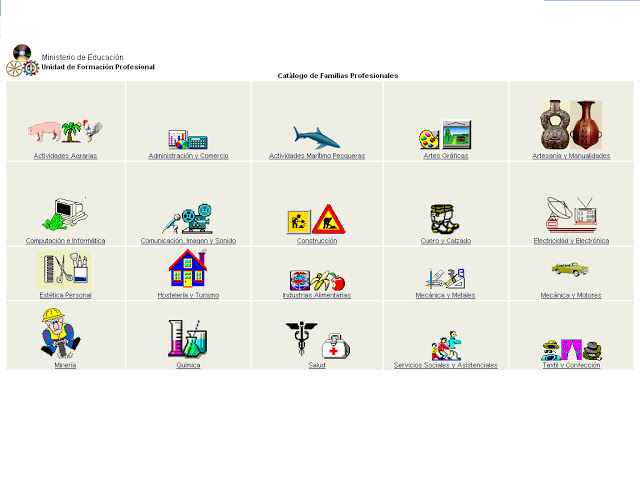 Tarea, ejercicio:Traducir la siguientes familias profesionales: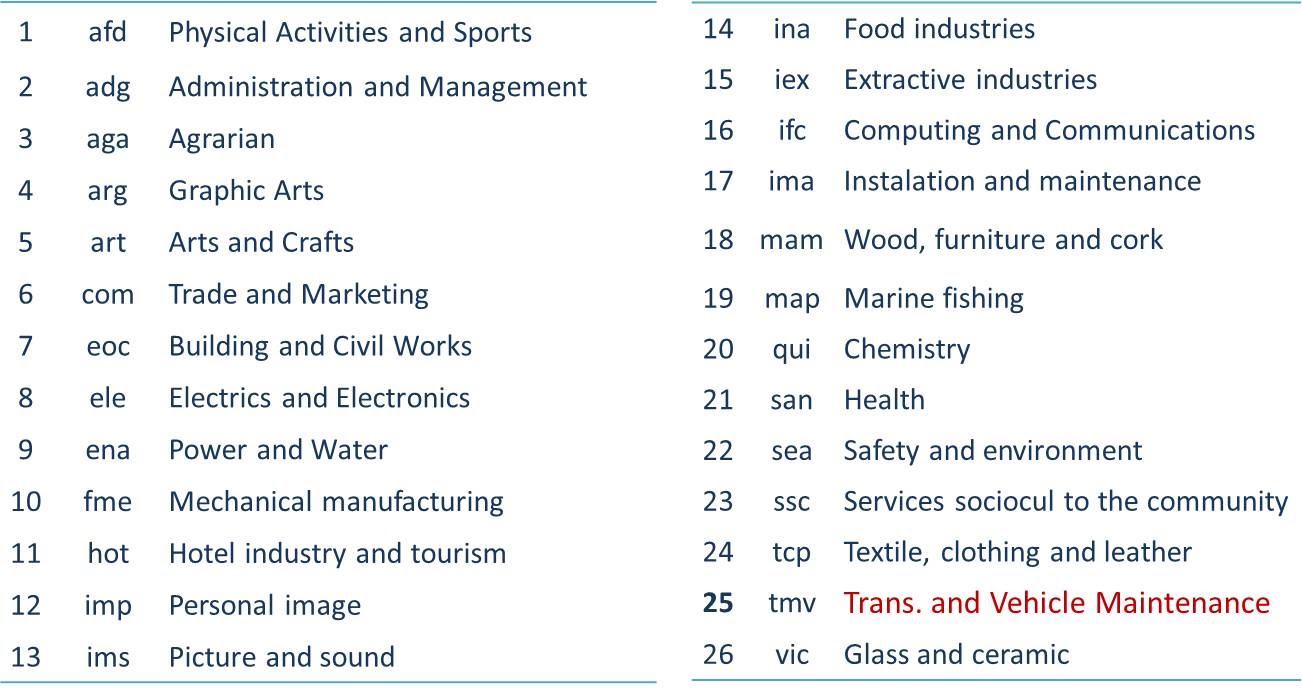 Grupos: 53-A F53-A  Semana: del 13 al 17 de Noviembre.                           Prof. Andrés Méndez EscorzaCampo científico tecnológicoCampo científico humanístico            Ciencias de la salud            Ciencias tecnológicas, industriales y de transformación.            Ciencias naturales y tecnologías de laboratorio.            Ciencias agropecuarias y piscicultura.            Construcción y arquitectura.            Informática y telecomunicaciones           Administración de empresas           Derecho          Ciencias sociales y ciencias humanas           Comunicaciones            Arte            EducaciónFamilia profesionalProfesionesProfesionesProfesionesFamilia profesionalNivel superiorNivel medioOcupacionalesActividades agrariasAdministración de recursos forestalesProducción agropecuaria.Jardinería y floriculturaConservación y aprovechamiento racional de recursos forestales. Avicultura y crianza de animales menores.JardineríaExtracción y transformación de recursos maderables en Selva.Agricultura orgánicaCultivos hidropónicosManejo de maquinaria y equipos agrícolas.Manejo de instalaciones hortofrutícolas.Manejo de ganado vacuno.Agricultura de costa.Agricultura de sierra.Actividades marítimo pesquerasAcuiculturaConducción de embarcaciones de pesca.Tripulación de pesca.Artesanía y manualidadesJoyeríaArtesanía en metales y piedraConstrucciónConstrucción civilTopografía.Suelos, concreto y asfalto.Restauración de monumentos históricos y bienes inmuebles.AlbañileríaCarpinteríaGasfiteríaEbanisteríaVidrieríaMantenimiento básico de casas y edificios.Cuero y calzadoConfección de calzado.Curtiembre y peletería.ZapateríaRenovadora de calzado.Electricidad y electrónicaElectrónica industrialElectrotecnia industrial.Sistemas automáticos programables.Sistemas de comunicacionesElectromecánicaEquipos electrónicos de consumo.Refrigeración y aire acondicionado.Instalaciones electrotécnicas.Hostelería y turismoAdministración hoteleraInformación turística.CocinaPastelería y panaderíaServicios de restaurante y bar.Aviación comercial.Asistencia en cocina.Servicio de mesa.Asistencia de pastelería y panadería.Servicios de recepción hostelera.Industrias alimentariasIndustrias alimentariasConservación de carnes, productos hidrobiológicos y vegetales.Industrias lácteas.Extracción de aceites, grasa y azúcar.Producción industrial de vinos, piscos y otros productos afines.Molinería y procesamiento de granos y tubérculos.Panadería y pastelería industrial.Confitería industrial.Matarife y preparaciones cárnicas básicas.Viticultura y elaboración de vinos, piscos y otros productos afines.Ganadería y transformaciones lácteas.Conservación y semiconserva ión de pescados y mariscos.Mecánica y metalesMecánica de producciónOperación de maquinas, herramientas, y control numérico.Mantenimiento de maquinaria.Construcciones metálicasMatricería y mecánica de planta.Mecánica y motoresMecánica automotriz.Mecánica de equipos pesados.Transporte terrestre y operaciones de equipos pesados.Planchado y pintura.MineríaExplotación mineralaboratorio químico y metalúrgico.Geología de minasProcesos químicos metalúrgicos.Concentración de minerales por separación física.Operaciones de perforación.Secciones delgadas y pulidas.Textil y confeccionesProducción textilTintorería y acabado textil.Confección industrialSastreríaHilandería industrialTintorería y estampado industrial.Bordados computarizados y manuales.Confección textilTapicería